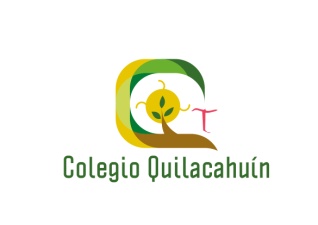              Misión Quilacahuín S/N                    Fono: 1974327     CIRCULAR N° 24Estimados(as)  MADRES, PADRES Y APODERADOS(AS) del Colegio Quilacahuín Mari mari pu lamngen, mari mari pu peñi; mari, mari monkü ta eimun.   Kumelekaimun ta fachantü ta mi muchull.VACUNACIÓNLos y las estudiantes de 1º, 4º, 5º y 8º Básico serán vacunados el día 6 de septiembre según lo establecido por la autoridad de Salud Pública. La vacunación estará a cargo de personal del Hospital PU MÜLEN de Quilacahuín y se realizará en el Colegio. Los apoderados de los cursos indicados reciben junto a esta circular el informativo específico que les corresponde según el curso.SISTEMA DE ADMISIÓN ESCOLAR PARA 2019Los niños, niñas y adolescentes que deseen postular por primera vez a un colegio determinado para el año 2019, en cualquier nivel, deben hacerlo antes del 28 de septiembte en plataforma on-line www.sistemadeadmisionescolar.cl  En cambio, quienes desean permanecer en el mismo colegio no deben realizar ningún trámite especial, pues quedarán automáticamente matriculados. Nuestro colegio es un punto de ayuda para quienes necesiten acceso a internet o asistencia en este proceso.EVALUACIÓN DE LOS APRENDIZAJESLos días jueves 30 y viernes 31 se realizó prueba ensayo Nº 3 al segundo año medio en las asignaturas de matemática, lenguaje y Ciencias.ESPECIALIDAD AGROPECUARIALos y las estudiantes de tercero y cuarto medio participantes del concurso de innovación Juvenil FIA - SaviaLab 2018 fueron visitados el miércoles 29 de agosto, por el equipo de terreno de la UACH el cual apoya el proceso de formulación y ejecución de sus respectivos prototipos. En esta oportunidad los estudiantes del colegio recibieron algunos consejos y pautas a seguir para continuar en el proceso de este concurso que ya está en la etapa de selección de proyectos, los que posteriormente pasarán a la final de este año. 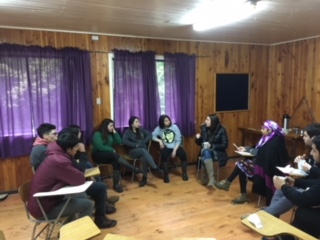 Les deseamos mucho éxito a los participantes en esta etapa.Los y las estudiantes de 3º año medio participan hoy viernes 31 en el 7º Seminario Vocacional, auspiciado por Aproleche en el Aula Magna de la ULA. Con el título “Querer es Poder”, recibirán distintas ponencias sobre “El desafío de emprender”,                “Las Redes Sociales como una Herramienta de Superación”, “Liderazgo y Equipos de Trabajo Comprometidos”.PACE8 estudiantes de 4º Medio participaron el Jueves 30, en Pto. Montt,  de la ceremonia del Programa Académico Temprano y Propedéutico, actividad en la que la Universidad Austral les entregó artículos de apoyo para el proceso enseñanza – aprendizaje.  AGENCIA DE CALIDADEl jueves 30 el Director y la Jefa de UTP participaron junto a otros establecimientos educacionales de una  “Jornada de orientación en uso de la información”, convocada por la Agencia de Calidad de la Educación.EDUCACIÓN y SALUDEl miércoles 29 la psicóloga Pamela Alvarado participó de la Jornada de Actualización en Educación y Salud auspiciada por la Universidad Santo Tomás, dirigida a Coordinadores PIE y profesionales del áreaGPT y EDUCACIÓN TÉCNICO PROFESIONALContinuando con los esfuerzos por mejorar nuestro trabajo y nuestros resultados educativos, el martes 28 en reunión de profesores, los docentes Rodrigo  Beyer y Jaime Bachmann de la especialidad agropecuaria presentaron, a través de ejemplos, cómo trabajan en sus clases los objetivos genéricos de la Educación Técnico Profesional. Explicitaron las habilidades involucradas, para poder valorarlas y reforzarlas transversalmente desde todas las asignaturas. Los ejemplos fueron vinculados al módulo de máquinas y herramientas agrícolas, y al de cultivo de frutales. Expusieron las herramientas que se utilizan, y también el tractor que los y las estudiantes han estado conociendo aprendiendo a manejar, con algunos de sus accesorios.PASTORALEl miércoles 29 se realizó en Misión San Juan la Jornada de Formación y Encuentro Fraterno del 3º - 4º Año Básico, a cargo de su profesora jefe Carmen Miranda y de las hermanas Marta y Emperatriz.EDUCACIÓN INTERCULTURALPichikeche Awkantun!! - ¡Niños a jugar! Con este título ingresaron al CRA dos ejemplares de un librito con actividades lúdicas para el desarrollo sensoriomotriz de los niños, como aporte de CONADI y Universidad de Los Lagos para la Educación Intercultural. Aparecen distintos juegos con sus nombres, reglas y habilidades involucradas. Por ejemplo, Payana o Awkantunkura Mew, Txen Txen – Kay Kay, Ancalef, Maiko, etc. Al final del libro, en un par de páginas se presenta una recopilación de relatos de abuelos que rescatan la pureza y simpleza de estos juegos ancestrales.PMIEl Programa de Mejoramiento de la Infancia (PMI) está atendiendo a un grupo de 12 niños, que llegan en transporte escolar gratuito o con sus padres. Funciona en el ex Internado Alondra, espacio muy adecuado para este fin. El miércoles 29 realizaron una gira al Parque Nacional Puyehue.FORMACIÓN CIUDADANA: ¿QUÉ VES CUANDO VES TV?El Consejo Nacional de Televisión nos ha hecho llegar la “Guía de mediación del consumo infantil de televisión para padres y tutores” (2 ejemplares), junto con dos Cds que contienen una selección de los mejores programas nacionales exhibidos por la televisión en el último año. El material está disponible para docentes en el Centro de Recursos para el Aprendizaje (CRA), y puede ser usado en reuniones de padres o en actividades de orientación o de asignaturas diversas. Recordemos que “la educación en Medios de Comunicación forma parte del Derecho fundamental de todo ciudadano y contribuye a establecer y mantener la democracia (UNESCO, 2008).CAMPAÑA DÍA DE LA NO VIOLENCIA: Con la finalidad de participar en el día de la prevención de la violencia y promoción de la paz, el área de convivencia del colegio y el equipo voluntario de América solidaria, realizaron una campaña denominada Maniquí Challenge, el cual consistía en la realización de un video por curso, demostrando la forma positiva de compartir con sus compañeros. Esta campaña se llevó a cabo desde octavo básico a cuarto medio. El video debía publicarse en la red social Instagram con el #no te cacho con violencia, yo te pesco en buena onda, y el que tuviera la mayor cantidad de reacciones (like) era el ganador. Finalmente, el curso que tuvo mayores Like, fue el octavo básico. Felicitamos al curso y a su profesor jefe por la participación y la entrega en la realización del video. Los interesados que deseen ver el video, por favor seguir la cuenta de Instagram @yotepescoenbuenahonda.INSPECTORÍA: Para dar cumplimiento a las normas establecidas en el Reglamento Interno del Colegio , específicamente el art 9 “presentación personal y uso del uniforme”, el lunes 2 de septiembre la Inspectora General recibirá a los estudiantes en la puerta principal, para supervisar su uso. Cualquier problema que su pupilo tenga para no dar cumplimiento a este artículo, usted debe presentarse junto al estudiante para la realización del compromiso en inspectoría.CENTRO DE ALUMNOS: el día 30 de agosto del 2018, Los integrantes del Centro de Alumnos se reúne con las directivas de cursos para retomar temas de interés general de los estudiantes.PROGRAMA DE ATENCION ODONTOLOGICA INTEGRAL: Estudiantes de cuarto año medio participaron en el diagnóstico odontológico llevado a cabo el martes 28 de agosto con la finalidad de brindar un tratamiento adecuado a los estudiantes que lo requieran.EQUIPO PASTORAL: El equipo pastoral invita a toda la comunidad educativa a celebrar una Misa a la Chilena, el miércoles 5 de septiembre a las 8:30 horas. Los esperamos.CITACIONES IMPORTANTES1.- Reuniones de apoderados2º Medio: jueves 6 de septiembre a las 8:30 hrs. En sala verde. Traer para compartir.6º básico: lunes 3 de septiembre a las 10:00. En el comedor del colegio. 3º Medio: jueves 6 de septiembre a las 8:30. En sala Verde. Se realizará el taller de proyecto de vida Familiar en compañía del equipo de América Solidaria.2.- Centro de Padres y ApoderadosDirectivas de todos los cursos: miércoles 5 de septiembre a las 10:00 hrs. en Sala VerdeChilkatuymün ta mañuntuaymün pu lamngen, pu peñi ka kom puche fey muten peukallal,(Eso sería todo, muchas gracias a todas las personas por haber leído este mensaje. ¡Hasta pronto!)